День победы  военная техникаЦель:  Дать представление о празднике день победы; учить рассказывать, отвечать на вопросы,  самолёт по образцу; развивать внимание, речь; воспитывать уважение к ветеранамМатериалы и оборудование: иллюстрации с изображением атрибутики праздника День победы, листы бумаги краски кисти.Ход образовательной  деятельности:1. Рассказ о празднике День победы(Показ иллюстрации с изображением атрибутики праздника).9 мая мы все отмечаем великий праздник – день победы. В этот день наша страна победила в страшной и долгой войне.За свободу нашей Родины бросились смелые солдаты, многие из них погибли. Тех, кто выжил в этой воине, называют ветеранами. В этот праздник их поздравляют , дарят цветы, благодарят за то что они защитили нашу страну от врагов.Вопросы:Какой праздник отмечает наша страна 9 мая?Что случилось в этот день?Кто боролся за свободу нашей родины?Кого называют ветеранами?Кого поздравляют и благодарят в этот праздник?От кого защитили нашу страну ветераны?2. Слушанье песни «День победы»Вопросы: О чём эта песня?Какая она: грустная, весёлая или торжественная?Какие слова в этой песни главные?3.рисование военной техники.Педагог предлагает  нарисовать военную технику, которая помогла солдатам на воине: самолёты, танки, грузовики. Дети рассматривают иллюстрации, определяют, что они будут рисовать. Воспитатель показывает приёмы рисования красками танка, самолёта, грузовика и  предлагает  детям изобразить технику по образцу.Из рисунков детей организуется выставка,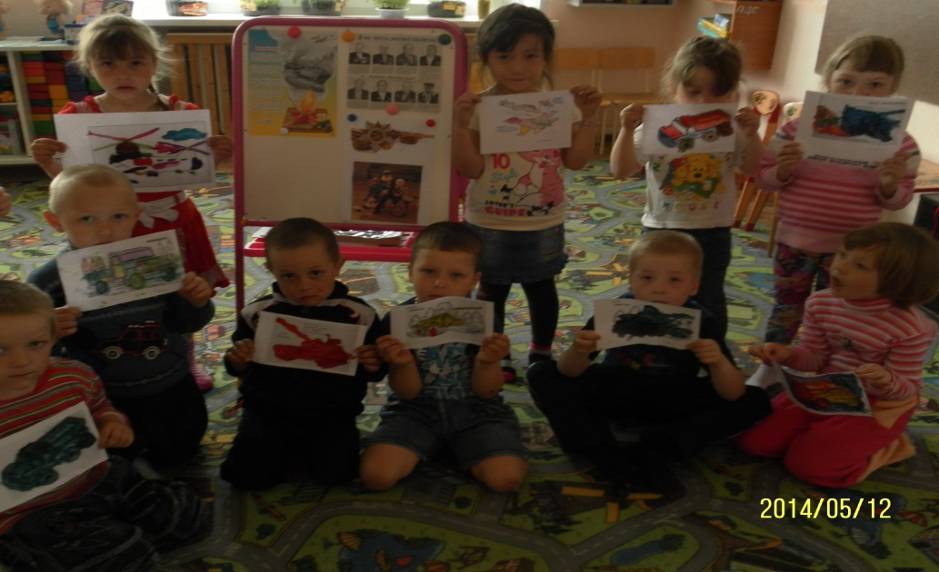 4. Экскурсия к памятнику «Неизвестного солдата»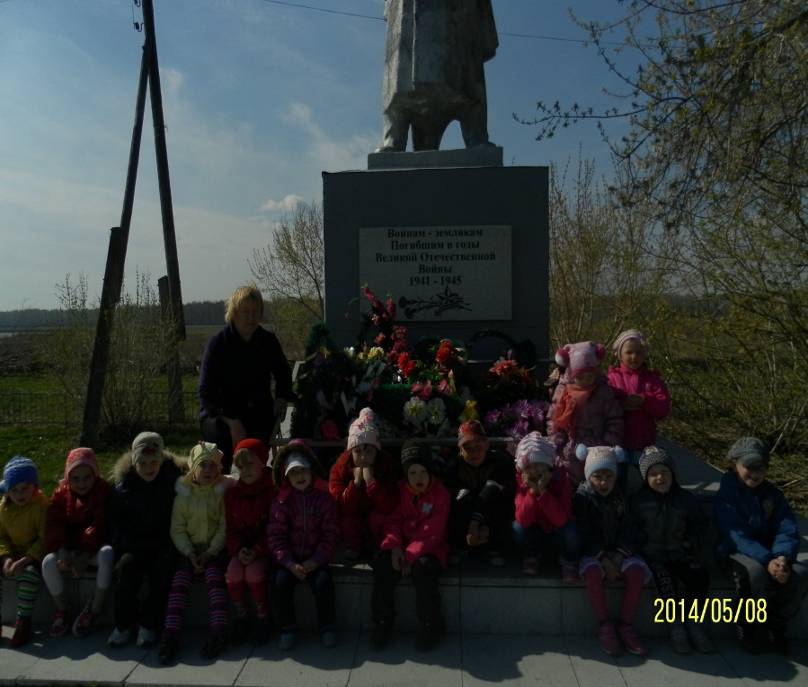 5. Рефлексия.Чем мы сегодня занимались?Что вам понравилось больше всего?